আমার স্মৃতিতে আমার প্রীতিতে
প্রয়াত নায়করাজ রাজ্জাক!
.......ড. আখতারুজ্জামান।গতকাল সন্ধ্যা ৬.১৩ মিনিটে ঢাকার অভিজাত বেসরকারি ইউনাইটেড হাসপাতালে শেষ নিঃশ্বাস ত্যাগ করলেন বাংলা চলচিত্রের কিম্বদন্তী নায়করাজ রাজ্জাক। তাঁর মৃত্যু খবর ছড়িয়ে পড়ার সাথে চলচিত্র অঙ্গন সহ সাধারণ মানুষের হৃদয়ে নেমে আসে শোকের কালো ছায়া। মুহুর্তে এই শোকের মাতম ছড়িয়ে পড়ে সোশ্যাল মিডিয়া থেকে শুরু করে ইলেকট্রনিক ও প্রিন্ট মিডিয়াতে। দ্রুত গোটা বিশ্বের বাংলা ভাষাভাষী সকল মানুষের কাছে পৌঁছে যায় এই বেদনাবিধুর খবরটি। সাথে সাথে তাঁর জীবন কর্ম নিয়ে আলোচনা পর্যালোচনা টক অব দ্যা কান্ট্রিতে পরিণত হয়। আজ দেশের সব জাতীয় দৈনিক অত্যন্ত গুরুত্ব সহকারে ছেপেছে এই শোক সংবাদটি; স্মৃতিচারণ প্রকাশ করেছে তাঁর জীবন ও কর্মের অসামান্য সফলতা নিয়ে। ইলেকট্রনিক মিডিয়াও সমভিব্যাহারে প্রচার অব্যাহত রেখেছে তাঁর জীবনের বর্ণিল অধ্যায়।চলচিত্র জগতের এই প্রবাদ পুরুষের বর্ণাঢ্য জীবন নিয়ে কোন কিছু লেখার ধৃষ্টতা ও যোগ্যতা কোনটাই আমার নেই। একজন অতি সাধারণ চলচিত্র প্রেমিক হিসেবে আমার সাথে নায়করাজের একটা প্রীতিময় স্মৃতির বিনাসূতার মেলবন্ধন ছিল বৈ কী! সেটারই এক চিলতে আপনাদের সাথে শেয়ার করতে চাইছি মাত্র।চলচিত্র জগতে নায়করাজের যখন অভিষেক হয়, তখন আমার মত বয়সী ছেলেমেয়েরা মাতৃগর্ভ থেকে সবে এ ধরায় আসতে শুরু করেছে। শৈশব ছাড়িয়ে কৈশরে পদার্পণ করতেই না করতেই তখন আমার মত বালকেরা চলচিত্র জগতের বিনোদনের সাথে পরিচিত হতে শুরু করে, চারপাশে ছড়িয়ে থাকা বয়োজ্যেষ্ঠদের মাধ্যমে। সে সময় গ্রামে বসবাসরত যুবকদের কাছে চলচিত্র দেখা যেমন একটা বিনোদনের অন্যতম অনুসঙ্গ ছিল ; তেমনি তারা রসিয়ে রসিয়ে হাটে মাঠ ঘাটে সেসব চলচিত্রের গল্পগাঁথা আর রসনাবোধ বিলিয়ে দিয়ে নিজেদেরকে একটু উঁচুদরের মানুষ হিসেবে জাহির করতে চেষ্টা করতেন।১৯৭৩ সালের ০৬ ফেব্রুয়ারি, গ্রামের পাঠশালার পাঠগ্রহণ শেষে ৬ষ্ঠ শ্রেণিতে ভর্তি হই কুষ্টিয়া জেলা শহরের মিলপাড়াস্থ মোহিনী মোহন বিদ্যাপীঠে। বসবাস শুরু হয় শহরতলী মামাবাড়ি লালন মাজারের পশ্চাদবর্তী ছেঁউড়িয়া গ্রামে।মামাদের গ্রামের তখন উল্লেখযোগ্য সংখ্যক স্কুল পরিত্যক্ত যুবকেরা মোহিনী মোহন টেক্সটাইল মিলে, সহজলভ্য শ্রমিক হিসেবে সরকারি চাকুরি করতেন। বিকেল হলেই মামাবাড়ির অদূরে বিনোদন স্পট দবির মোল্লার রেল গেটের আড্ডাস্থলে সেসব শ্রমিকদের আড্ডাকথনের বড় একটা অংশ জুড়ে থাকতো সদ্য দর্শিত চলচিত্রের চুলচেরা বিশ্লেষণ। কে কোন্ সিনেমার কতটা সংলাপ কতটা সাবলীলভাবে উপস্থাপন করতে পারে, তা নিয়ে রীতিমত একটা অলিখিত প্রতিযোগিতা চলতো। অসীম মুগ্ধতায় ওদের কাছে সেসব চলচিত্রের হাসি কান্না আনন্দ বেদনা প্রেম বিরহের গল্প শুনতাম। কার্ কেমন অভিনয় দক্ষতা সেটাও সেই আড্ডা আলোচনা থেকে বাদ যেত না। কার্যত: এখান থেকেই সদ্য প্রয়াত নায়করাজ রাজ্জাকের ব্যাপারে আমার মোহমুক্তি ঘটতে থাকে।মামাবাড়িতে তখন ফিলিপসে্র তিন ব্যাণ্ডের একখানা বেতারযন্ত্র ছিল সেখান থেকে মাঝে মাঝে কানে ভেসে আসতো সদ্য মুক্তিপ্রাপ্ত বা মুক্তি অপেক্ষামান চলচিত্রের চমৎকার চমৎকার সব সংলাপ এবং জনপ্রিয় সংগীতের মোহনীয় সুর, যার বড় একটা অংশে থাকতেন নায়ক রাজ রাজ্জাক অভিনীত চলচিত্র।ছোটরা সিনেমা দেখলে বকে যাবে মর্মে মামাদের কড়া নিষেধাজ্ঞা ছিল ওদিকে পা বাড়ানো যাবে না। তাই অনেকগুলো সিনেমা হলের খুব কাছে অবস্থান করেও এসএসসি পরিক্ষার আগ পর্যন্ত "মালকা বানু", "আজও ভুলিনি" এবং "কে আসল কে নকল" এই তিনখানা মাত্র চলচিত্র দেখেছিলাম অন্যের পয়সায়।বস্তত: সে সময় একটা ক্রেজ ছিল রাজ্জাক শাবানা কবরী সুচন্দা ববিতার ছবি মানেই ব্যবসা সফল হিট ছবি। সেসব হিট ছবির গানগুলোও রেডিওর মাধ্যমে পথে প্রান্তের সব শ্রেণি পেশার মানুষের কাছে সমভাবে জনপ্রিয় হয়ে উঠতো। তখন খুব কম সংখ্যক যুবক শ্রেণির মানুষ পাওয়া যেত যারা গুণগুন সুরে দু একলাইন চলচিত্রের গান গাইতেন না। আর এসব চলচিত্রের গানের শীর্ষে ছিল নায়করাজ রাজ্জাক অভিনীত চলচিত্রের গানগুলো। স্কুল প্রবেশের কিছু আগে কুষ্টিয়া মিলপাড়া আবাসিক মোড়ে বড় সিনেমার একখানা বিলবোর্ড লটকানো ছিল, সেখানে কুষ্টিয়ার বিভিন্ন প্রেক্ষাগৃহে চলমান নিত্য নতুন সিনেমার পোস্টার সেঁটে দেয়া হতো ;সেই পোস্টার দেখেই দুধের স্বাদ ঘোলে মিটানোর মত পরিচিতি লাভ করতে থাকি রাজ্জাক কবরী শাবানা ববিতার মুখায়বের সাথে। এসএসসি পরিক্ষার আগে কিছু অর্থপ্রাপ্তি হলো পরিক্ষা শেষে সিনেমা দেখার। প্রথম সিনেমা দেখার লিগ্যাল অনুমতি পেয়ে মনে হলো বেশ বড় হয় গেছি।
এসএসসি পরিক্ষা শেষ হলো ২৩ মার্চ ১৯৭৮। শেষ পরিক্ষা ছিল ইলেকটিভ ম্যাথ। পরিক্ষা ভালই হলো, লেটারও পেয়েছিলাম। সেখান থেকে মামার বাড়ি দুরত্ব ৪ কিমি এবং মামাবাড়ি থেকে সিনেমা হলের দুরত্ব ৫ কিমি। পরিক্ষা শেষ হলো দুপুর ১ টায় সিনেমার ম্যাটানি শো শুরু হবে বেলা আড়াইটায়। এরমধ্যে ৯ কিমি পা চালিত বাইকে পরিভ্রমণ ও দুপুরের খাবার গ্রহণ শেষ করে অকুস্থলে পৌঁছুতে হবে। 
বেশ কঠিন কাজ!! 
কা তব কান্তা, নজিবিহীন দ্রুততার সাথে হন্তদন্ত আর ঘর্মাক্ত কলেবরে সময়মতই প্রেক্ষাগৃহে প্রবেশ করলাম। সে যাত্রায় আমার সফরসঙ্গী হিসেবে নিয়েছিলাম প্রতিবেশী বন্ধু মসলেম মামুকে। সিনেমা প্রেমিক আর অভিজ্ঞ মসলেম মামু আমাদের সমবয়সী হলেও পড়তো দু ক্লাস নিচে । জীবনের প্রথম নিজের পয়সায় ছায়াছবি দেখতে শুরু করলাম কুষ্টিয়ার অভিজাত প্রেক্ষাগৃহ বনানীতে। উপভোগ করলাম রাজ্জাক শাবানা অভিনীত সুপারহিট চলচিত্র "অবুঝ মন"।
ছবিতে নায়ক মাসুমের (রাজ্জাক) সাথে শুধু গান গেয়ে পরিচয় হলো নায়িকা মাধুরি ব্যানার্জীর (শাবানা)। সাথে সাথে আমরাও সবাক পরিচিত হলাম নায়করাজ রাজ্জাক সহ ঐ ছবির অনান্য কলাকুশীলদের সাথে।বরাবরই আমার মনটা একটু নরম। তাই নাটক সিনেমা দেখতে গেলে একবার কাহিনীর সাথে একাত্ম হয়ে গেলে কাহিনীর বিয়োগান্তক দৃশ্যপট সামনে আসলে অশ্রু সম্ববরণ করতে পারি না। এ দোষ এখনো আমার ও আমার জীবিত চাচার মধ্যে আছে এবং আমার প্রয়াত একমাত্র বড় বোনের মধ্যেও এই স্বভাব ছিল।
সেই সময়ের সুপারহিট এবং ব্যবসা সফল ছবি ছিল ১৯৭৩ সালে মুক্তিপ্রাপ্ত কাজী জহিরের "অবুঝ মন"। "অবুঝ মন" চলচিত্র দেখার পরে আমার মনটাও অবুঝ হয়ে গেল। নিজের পয়সায় নায়করাজের প্রথম ছবি দেখা তাও আবার বিরহের ছবি। নায়ক নায়িকার বিরহ বিচ্ছেদের ঘটনা সম্বলিত "অবুঝ মন" দেখতে দেখতে আমরাও অবুঝ হৃদয়ে আর অশ্রুসিক্ত নয়নে সিনেমা হল ত্যাগ করলাম। সিনেমা শেষে দেখি আমার মত আরো অনেক সিনেমা দর্শকের চোখে জল। ঐ চলচিত্রে নায়করাজের অভিনয় দক্ষতা ছিল অসাধারণ, যা অসংখ্য দর্শককে সেদিন কাঁদিয়েছিল।
ঐ ছবিতে নায়করাজের বিপরিতে নায়িকা শাবানার প্রানবন্ত অভিনয়ও ভীষণভাবে দর্শক হৃদয় জয় করতে সক্ষম হয়েছিল ।এরপর রাজ্জাক কবরী, শাবানা, সুচন্দা, ববিতা অভিনীত: ময়নামতি, ক খ গ ঘ ঙ, জীবন থেকে নেয়া, আবির্ভাব,দর্পচূর্ণ, রংবাজ, মধুমিলন, এতটুকু আশা, নাচের পুতুল, মনের মত বউ, নীল আকাশের নিচে, পীচ ঢালা পথ, ছন্দ হারিয়ে গেল, আলোর মিছিল, অশিক্ষিত, ঝড়ের পাখি, ছুটির ঘন্টা সহ অসংখ্য ছবি আমি উপভোগ করেছি এবং এখনো করি।
যতই তাঁর ছবি দেখেছি ততই মুগ্ধ হয়েছি আর একটু একটু করে স্বীয় হৃদয়ে স্থায়ী আসন করে নেন নায়ক রাজ রাজ্জাক।আগের দিনে সেনানিবাসের গ্যারিসন সিনেমা হল ব্যতিরেকে ভারতীয় চলচিত্র দেখার সুযোগ ছিল না। ধীরে ধীরে আকাশ প্রযুক্তি প্রলম্বিত হওয়ার সাথে সাথে যখন ভারতীয় বাংলা চলচিত্র দেখা শুরু করলাম তখন কিম্বদন্তী উত্তম সুচিত্রা জুঁটির সাথে কোথায় যেন রাজ্জাক কবরী জুটির আন্ত্যমিল খুঁজে পেয়ে ভীষণ ভাল লাগতো। উত্তম কুমার মহানায়ক সন্দেহ নেই, কিন্তু আমাদের নায়করাজ রাজ্জাকের অভিনয় শৈলীর মান কিন্তু মহানায়ক থেকে মোটেই কম কিছু ছিল না।এক সময় বিটিভিতে জনপ্রিয় অনুষ্ঠান ছিল ছায়াছন্দ; সেখানে অনেক আকুতি আর অধীর আগ্রহ নিয়ে অপেক্ষা করতাম কখন দেখা যাবে রাজ্জাক কবরী শাবানা ববিতা অভিনীত চলচিত্র গানের দৃশ্যপট। 
ধীরে ধীরে চারদিকে ছড়িয়ে পড়লো কল্পিত বিশ্বের অন্তর্জাল; সেখান থেকে ডাউনলোড শুরু করলাম রাজ্জাক কবরী শাবানা ববিতা অভিনীত সেই পুরানা দিনের শত শত গানের ভিডিও এবং চলচিত্র ; যা এখনো আমার ব্যক্তিগত সংগ্রহশালায় সযতনে সংরক্ষিত রযেছে। "শুধু গান গেয়ে পরিচয়...." (রাজ্জাক শাবানা,
অবুঝ মন); "আয়নাতে ঐ মুখ দেখবে যখন কপোলের কাল তিল পড়বে....." (রাজ্জাক-সুচন্দা, নাচের পুতুল); "তুমি যে আমার কবিতা...." ( রাজ্জাক-কবরী, দর্পচূর্ন);" বড় একা একা লাগে..."(রাজ্জাক-কবরী, দীপ নেভে নাই); "নীল আকাশের নিচে আমি....."; ".প্রেমের নাম বেদনা." .(রাজ্জাক-কবরী, নীল আকাশের নিচে); "অনেক সাধের ময়না আমার...." (রাজ্জাক-কবরী, ময়নামতি)। বিভিন্ন নায়িকার সাথে রাজ্জাক অভিনীত এসব চলচিত্রের গান এবং নায়করাজের অভিনয় মানের আবেদন কখনো ম্রিয়মান হবে না সকল প্রজন্মের বাংলা ভাষাভাষী মানুষের হৃদয় থেকে। সুরের এ মুর্ছনা এবং নায়করাজের অভিনয় শৈলীর মোহময়তা বহমান থাকবে কাল থেকে কালান্তরে।"অশ্রু দিয়ে লেখা এ গান যেন ভুলে যেও না....."। রাজ্জাকের গাওয়া এই কালজয়ী গানটির কথা আরেকবার স্মরণ করিয়ে দিয়ে অসংখ্য ভক্তকূল কাঁদিয়ে হঠাৎ করেই না ফেরার দেশে চলে গেলেন আপাদমস্তক প্রগতিশীল ঘরানার অসম্ভব জনপ্রিয় অভিনেতা, প্রযোজক, পরিচালক নায়করাজ রাজ্জাক; কোটি ভক্তকূলের জন্যে রেখে গেলেন একরাশ স্মৃতি।
আসা যাওয়ার খেয়াতরীতে এই জগতে বড্ড ক্ষণস্থায়ী মানুষের এই জীবন। মহানায়কের মহাপ্রস্থান হলো। বয়সের বিচারে তাঁর এই মৃত্যুটা হয়ত স্বাভাবিক কিন্তু তাঁর ভক্তকূলের কাছে সেটা অস্বাভাবিক! তাইতো চলচিত্র অঙ্গনের অনেক অপূরণীয় ক্ষতি করে চলে গেলেন চলচিত্রের প্রবাদ পুরুষ নায়করাজ রাজ্জাক।
ক্ষণজন্মা এই চলচিত্র বোদ্ধার প্রতি বিনম্র শ্রদ্ধা!
-------------------------------------------------------
কৃষিবিদ ড.আখতারুজ্জামান
(বিসিএস কৃষি, ৮ম ব্যাচ)
জেলা বীজ প্রত্যয়ন অফিসার
মেহেরপুর।
akhtar62bd@gmail.com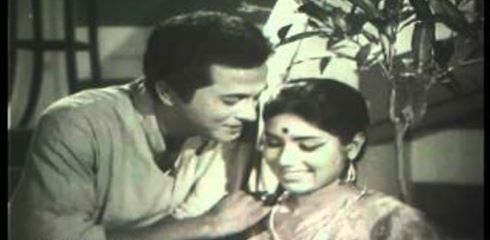 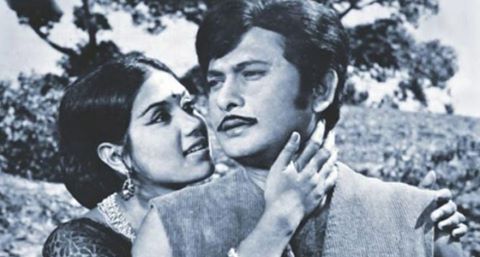 DrMd Akhtaruzzaman added 2 new photos — feeling nostalgic with Dilruba Shewly and 7 others in Jessore, Khulna, Bangladesh.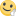 August 22 · Top of FormLikeShow more reactionsCommentShare60 Dilruba Shewly, Al-masum Rumi and 58 others3 Shares17 CommentsComments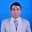 Abdul Amin দোস্ত নায়করাজ রাজ্জাককে নিয়ে অতি সাম্প্রতিক লেখা পড়ে খুবই ভাল লাগল। অন্যান্য বিষয়ের মত চলচিত্র সম্পর্কিত তথ্যাদি ও তোমার সংগ্রহে আছে বুঝা গেল। আসলে রাজ্জাক সাহেব বাংলা চলচিত্র জগতের একজন অতুলনীয় নক্ষত্র ছিলেন। কলেজ জীবন পর্যন্ত প্রচুর সিনেমা দেখেছি যার সিংহভাগই রাজ্জাক,শাবানা,ববিতা, কবরী,বুলবল অভিনীত। আসলে নায়করাজ ব্যক্তিগত জীবনে একজন সদালাপী মানুষ ছিলেন। কয়েক বৎসর পূর্বে কুরবানীর গরুর হাট নিকুন্জতে দেখা হয়েছিল। সালাম দিয়ে আলাপ করতে চাইলাম উনি সানন্দে আমার সাথেপ্রায় সাত আট মিনিট আলাপচারিতা করলেন। সংগে তার ছেলে বাপ্পা ও ছিল, ছেলের তাড়াতে আলাপ সংক্ষেপ করলেন। তখন দেখলাম তার শরীরটা দুর্বল। আর অনেকদিন থেকে শারিরীক অবস্থা খারাপ শুনা যাচ্ছিল। অবশেষ চলচিত্রের এই প্রবাদ পুরুষ চলেই গেলেন। তার বিদেহী আ্ত্মার মাগফেরাত কামনা করি। বাংলা চলচিত্র একজন সম্রাট হারাল। এমন উচুমানের অভিনেতা হয়ত আর পাবে না বাংলা চলচিত্র জগত । বন্ধু তোমার সুন্দর লেখার জন্য ধন্যবাদ। আগামী লেখার অপেক্ষায়য় থাকলাম।LikeShow more reactions· Reply · 1· August 22 at 9:12pm · EditedManage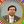 DrMd Akhtaruzzaman ধন্যবাদ দোস্ত। নিজের ভাণ্ডারে তো কিছু আছেই, বাকিটা আমার মেমোরী নির্ভর স্মৃতিচারন। এই দুয়ের সমন্বয়ে কিছু একটা লিখতে চেষ্টা করলাম মাত্র।
ভাল থেক দোস্ত।LikeShow more reactions· Reply · 1· August 22 at 8:42pmManage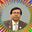 Write a reply...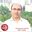 Subhash Roy দোস্ত, লেখাটা অসাধারণ সুন্দর হয়েছে।নায়করাজ রাজ্জাক সম্বন্ধে লেখার পাশাপাশি নিজের জীবনের অনেক মধুমাখা স্মৃতি তুলে ধরা হয়েছে।যে কয়েকটা গানের কলি উদাহারণ হিসেবে তুলে ধরা হয়েছে সেগুলো সত্যিই আজও শুনলে মন ভরে যায়।নায়করাজের আত্মার শান্তি কামনাকরি।সফল নায়ক ছাড়াও বাবার চরিত্রে তার অভিনয়ও ছিল অসাধারণ।ঐ সময়কার রাজ্জাক-কবরী জুটির ছবি মানেই সুপারহিট ছবি।বহুমাত্রিক লেখক ডঃ আখতারুজ্জামানের চলচ্চিত্র জগতেও আনাগোনা নেহাত কম নয় তা তুই ভালোভাবেই বুঝিয়ে দিয়েছিস এ লেখার মাধ্যমে।তোর জন্য দোয়া ও শুভকামনা রইল।LikeShow more reactions· Reply · 2· August 22 at 11:35pmManageDrMd Akhtaruzzaman হ্যাঁ দোস্ত অমন বড়মাপের চলচিত্র বোদ্ধার জীবন ও কর্ম নিয়ে লেখার মত বিদ্যে কি আমার পেটে আছে?
তাই তাঁর সাথে আমার যে একটা অদৃশ্য প্রীতির সম্পর্ক আছে সেই প্রীতির সাথে আমার কিছু ব্যক্তিগত স্মৃতির খানিকটা সংমিশ্রণ ঘটিয়ে তোমাদের জন্যে তুলে ধরলাম। তোমাদের ভাল লাগলেই আমি খুশি।
দোস্ত আমার যতটা চলচিত্র জ্ঞান আছে তোমারও কিন্তু সেটা থেকে কম কিছু নেই।
তোমার ভাষায় বলতে হয়,
" আখতারের যা কিছু আছে সেটা সে সময়মত ventilation করতে পারে যা অনেকেই পারে না"
তোমার কথাটাই বোধহয় নায়করাজ সম্পর্কিত আমার লেখার ক্ষেত্রে অধিকতর প্রযোজ্য।LikeShow more reactions· Reply · 2· August 23 at 7:29amManageWrite a reply...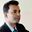 Enamul Haque দুলাভাই, লেখাটি খুবই সুন্দর এবং প্রানবন্ত। পরবর্তী লেখার অপেক্ষায় রইলাম। আপনার প্রতিটি লেখা দেরিতে হলে মন ভরে পড়ি।LikeShow more reactions· Reply · 1· August 23 at 12:41amManageDrMd Akhtaruzzaman কিন্তু তুই তো আজকাল নিজেরে নিয়ে ব্যস্ত থাকিস। আমার লেখা পড়ার মত সময় কৈ?
তোমাদের কাউন্সিলিং দরকার।LikeShow more reactions· Reply · August 23 at 7:22amManage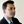 Enamul Haque দুলাভাই, আমার শত ব্যস্ততার মধ্যেও আপনার বিষয় সবকিছুর ঊর্ধ্বে। বিস্তারিত ম্যাসেঞ্জার এ দিয়েছি।LikeShow more reactions· Reply · 1· August 23 at 12:02pmManageDrMd Akhtaruzzaman হ্যাঁ আমি দেখেছি।LikeShow more reactions· Reply · August 23 at 12:40pmManageWrite a reply...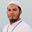 Md Imtiaz Uddin Valo lwgese.....LikeShow more reactions· Reply · 1· August 23 at 12:49amManageDrMd Akhtaruzzaman ধন্যবাদ, মাই ডিয়ার স্মার্ট স্টুডেন্ট!LikeShow more reactions· Reply · August 23 at 7:20amManageWrite a reply...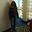 Dilruba Shewly শুরুতেই আমাদের জনপ্রিয় নায়ক রাজ রাজ্জাকের বিদেহি আত্মার মাগফেরাত কামনা করছি! এরপর দোস্ত তোমাকে জানাই অনেক অনেক ধন্যবাদ যে সবার কাছে ,এই জনপ্রিয় নায়কের চিত্রপট তুলে ধরার জন্য! তোমার মত আমিও কতসময় তার অভিনয় দেখে কেঁদেছি! তোমার লিখা সব ছবিই তার আমি দেখেছি! বলতে দ্বিধা নেই একসময় এই নায়ক সম্রাটকে নিজের অজান্তেই আপন নায়ক হিসাবে ভাবতাম! It was true and really funny but amazing! হয়তো বা কত মেয়েদের , তথা নারী পুরুষ সবার শ্রদ্ধার পাত্র হয়ে থাকবে চিরকাল!!!LikeShow more reactions· Reply · 2· August 23 at 6:35amManageHide 12 RepliesDrMd Akhtaruzzaman দোস্ত এজন্যেই তুমি না আমার আপনার দোস্ত। আমিও নায়করাজের চলচিত্র দেখে কেঁদেছি, তুমিও তথৈব।
বাংলার হাজারো রমণী যৌবনে নায়করাজের প্রেমে হাবুডুবু খেয়েছে। সেখানেই তার সার্থকতা।
চির শান্তিতে ঘুমুক আমাদের নায়করাজ।
মহানায়কের মহাপ্রস্থান হলেও সেটা মানতে একটু কষ্ট হচ্ছে বৈ কি!!LikeShow more reactions· Reply · 2· August 23 at 7:19amManage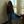 Dilruba Shewly DrMd Akhtaruzzaman সত্যি বলেছ দোস্ত!LikeShow more reactions· Reply · 1· August 23 at 8:47amManage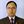 Ashoke Sharma এত সুন্দর তোমার অনুভূতি! আর তার বহি:প্রকাশ ! ভাগ্যটা ভাল যে এরই মধ্যে তোমাকে কাছের একজন হিসেবে মনে করে গর্বিত বোধ করতে পারছি। ধন্যবাদ অনেক।LikeShow more reactions· Reply · 2· August 23 at 11:43amManage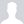 Nazir Nazir মচেৎকার!!! তাই বুঝি আমি বাদ পড়েছিলাম। মজা কররলাম শিউলি। আমল কথা আমি রাজ্জাক ব্যাতিত খুব কম ‍সিনেমা দেখেছি। তখন ক্লাস সেভেন কি এইটে পড়ি। রংবাজ সিনেমা দেথে মোটা মুটি রাজ্জাকরাজ হয়েই রাতে বাাড়ি ফিরলাম। খেয়েদেয় ঘুমোতে গেলাম। সারারাত কবরী ছাড়া। সেকী কষ্ট।!!! কল্পনার কবরী কে সাথে নিয়ে ঘুম থেকে উঠে সকালে টিউবয়েে থেকে একগ্লাস পানি নিয়ে সমবয়সীদের কে এ্যকশন দেখাবো বলে একটু ভাব নিয়ে পানি খাছিিচ্ছ । পাশে মা জননী কখন এসেছে জানতে পারিনি । হাতে মনে হয় চুলাই লাকড়ি ধাক্কা দেয়ার খুচানি ছিল। ওটা পরপর দৃটো বাড়ি হজম করলাম। তার পরও লুকিয়ে ৬বার রংবাজ দেখেছি। বন্ধুদের অড্ডায় আমি রংবাজের সব গান শুনাতাম নিখুত ভাবে সাথে নাচের মুদ্রাও ও নাচার কৌশল দেকাতে পারতাম । এই না আমার না/যকরাজ । বৃস্টির ভিতরেও প্রদর্শনী করেছি। হিন্দু ছবি েমানে ঠিুন দার ছবিও চুটিয়ে দেখতাম। যদওে ভিসিআর এর টিকিট এর দাম চড়া ছিল। রাস্তার ধারে বাড়ি বলে সিনেমা টা উপঅেগ করা হয়েছে যথেষ্ঠ।LikeShow more reactions· Reply · 3· August 23 at 1:01pmManageDrMd Akhtaruzzaman নাজির ভাই,
আপনার স্মৃতিচারণও বেশ মজাদার। আপনার রংবাজী করা আর মায়ের প্যাদানী খাওয়াটা বেশ! 
কিন্তু এখন বাংলা লেখনীতে আমেরিকায় বসবাসরত আমাদের বান্ধবী দিলরুবা শিউলি কিন্তু আপনাকে পেছন ফেলে তরতর করে এগিয়ে যাচ্ছে, সামনের দিকে।সুতরাং সাবধান!LikeShow more reactions· Reply · 1· August 23 at 4:00pmManage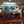 Nazir Nazir অামার তাতে অাক্ষেপ হয় না। I m moving downward হয়ত কিছুদিন পর একেবারেই লিখতে পারবো নাAngryShow more reactions· Reply · 2· August 23 at 7:54pmManageDrMd Akhtaruzzaman মারহাবা। সাধে সাধো!!LikeShow more reactions· Reply · August 23 at 10:31pmManageDilruba Shewly Nazir Nazir "রাজ্জাক রাজ্জাক ভাব, শুধু কবরীর অভাব" .....তাইতো করবীকে পেয়েছো তুমি একান্ত আপন করে !!!LikeShow more reactions· Reply · August 24 at 6:52amManageDilruba Shewly Nazir Nazir কেন ভয় পেয়েছ নাকি ?LikeShow more reactions· Reply · 2· August 24 at 6:55amManageDrMd Akhtaruzzaman তা আমার নাজির ভাই পাচ্ছে বৈ কি!LikeShow more reactions· Reply · 1· August 24 at 7:46amManageNazir Nazir শিউলি তুমি ভালো অাছ? সুখে দূখে আমার দিনকাল একরকম ভাোলই চলছে। গতকাল আমরা স্কুলের কয় বন্ধু ঢাকাতে আড্ডা দিয়েছি। হোস্ট বন্ধু যখন জিজ্ঞেস করলো কি খাবি? উত্তরে বলেছিলাম তুই কি রান্না-বান্না করা শিখেছিস? বউ খুব মাইন্ড করে সুযোগ বুঝে কানে কানে বল্ল এভাবে কথা বলতে হয় না। অামি ওর ককথা বন্ধুদের মাঝে ফাস করে দিই। চলতে থাকে এভাবে্ অনেক রাত।। বুড়ি বয়সের রিটাইয়ার সচিবের পত্নী যখন নিজ পত্নীর সামনে তুই তুই-তুকারি বলে সম্বোধন করছিল তখন মনে হচ্ছিল এখনো ছোট অাছি। মনে হয় অারো অনেকদিন বেচে থাকবো। মোটা কথা অামি অড্ডা করতে ভালবাসি কিন্ত্তু সময় হয় না, অাবার সময় হলে হাতেকাছে কাউকে পাই না।LikeShow more reactions· Reply · 2· August 27 at 7:58pm · EditedManageDrMd Akhtaruzzaman নাজির ভাই বিষয়টা খোলসা না করায় সব কিছু ঠিক বোঝা গেল না। কে আপনার গেদাকালের বান্ধবী? কোথায় কিভাবে তার সাথে দেখা হলো? তাঁর কথা তো আগে কোনদিন শুনিনি!!LikeShow more reactions· Reply · 1· August 25 at 9:26pmManageWrite a reply...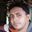 PM Kamruzzaman · Friends with শাহানারা বেগম শেলী প্রানবন্ত বাক্যলিপি,,,,অসধারন,,,LikeShow more reactions· Reply · 1· August 23 at 8:17amManageDrMd Akhtaruzzaman ধন্যবাদ।LikeShow more reactions· Reply · August 23 at 12:34pmManageWrite a reply...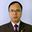 Ashoke Sharma এত সুন্দর লেখা তোমার ! অভাবনীয় স্মৃতিকথা! মিশে গিয়েছিলাম লেখার সাথে পড়তে পড়তে। এটাই ভাল লেখার বৈশিষ্ট্য মনে হয়।সাধারন ধন্যবাদ দিয়ে তৃপ্তি হবেনা আমার । মাথায় হাত দিয়ে তোমাকে আশির্বাদ করতে পারলে হত কিনা?LikeShow more reactions· Reply · 2· August 23 at 11:38amManageDrMd Akhtaruzzaman দাদা আপনাদের কাছ থেকে তো আশীর্বাদই কাম্য। সেটাই হবে আমার পথের পাথেয়। 
সকালে অফিস যাবার পথে ট্রেনে বসে লেখা শুরু। ফেরার পথে বাকিটুকু লিখি। বাসায় ফিরে একটু ফাইন টিউনিং করে আপ করে দিই।
আমার পাঠক খুশি হলেই আমার সার্থকতা।
ভালনথাকুন দাদা।LikeShow more reactions· Reply · 2· August 23 at 12:40pmManageWrite a reply...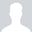 Nazir Nazir পড়তে শুরু করলে প্রতি চরণে পাঠক তঁর নিজের মনের অব্যক্ত কথা খুজে পায়LikeShow more reactions· Reply · 2· August 23 at 12:39pmManageDrMd Akhtaruzzaman তা তো হবেই, দেখতে হবে না, আত্মীয়টা কার?LikeShow more reactions· Reply · August 23 at 3:55pmManageWrite a reply...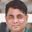 Md Sabur he was unique n unparallel in his profession.LikeShow more reactions· Reply · 2· August 23 at 12:45pmManageDrMd Akhtaruzzaman Thanks my dear roommate.Like· Reply · August 23 at 3:52pmManageWrite a reply...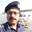 Md Rafiqul Islam বাংলাদেশের চলচিত্রের প্রাণপুরুষের প্রয়াণে তোমার লেখাটা পড়ে আমার সিনেমা দেখার অতীত স্মৃতি মনে পড়লো। নায়করাজের প্রথম অভিনীত ছবি (সম্ভবত) "১৩ নম্বর ফেকু ওস্তাগার লেন" দেখার সৌভাগ্য হয়েছিল। একটা কমেডি ধাঁচের ছবি। সেখানে ওনার অভিনয়ের তেমন সুযোগ হয়ত ছিল না। তবে "অবুঝ মন" ছবিতে নায়করাজ ও শওকত আকবরের অভিনয় মন ছুঁয়ে গিয়েছিল। হ্যাংওভার বলে একটা কথা আছে বিশেষ করে মদ্যপায়ীদের মধ্যে। এতে মদ্যপায়ীদের মদ পানের পর একদিন বা দুদিন ঘোরের মধ্যে কাটে বা কখনও ঘুম বা বমিও হয়। যাহোক, আমারও অবুঝ মন দেখে আমি নিজেই অবুঝ হয়ে গিয়েছিলাম। নায়কের দূঃখে হ্যাংওভার ছিল বেশ কয়েকদিন। কিছু ভাল লাগতো না। শুধু নায়কের দূঃখের কথা মনে পড়তো। আর দূঃখের সিনেমা দেখে কত যে চোখের জল ঝরেছে! ভাল লিখেছ।LikeShow more reactions· Reply · 2· August 23 at 1:10pm · EditedManageDrMd Akhtaruzzaman দোস্ত একেই না বলে দোস্তী। তোমার সাথে কিভাবে মিলে গেল, অবুঝ মনে দেখে অবুঝ হওয়ার ঘটনাটি। ভালই লাগলো একজন খাঁটি আর সমঝদার বন্ধু পাওয়া গেল।
দোস্ত আবার বিশ্ববিদ্যালয়ে আমরা একই সেকশনে পড়েছিলাম। একেই বোধকরা আন্ত্যমিল।Like· Reply · 1· August 23 at 3:52pmManageWrite a reply...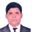 Shahidul Khan When sister in MMC may be after independent, father give me some money and cloths to reach my sister. She was in a ladies hostel. I reached there in the evening. My sister than ask me to see the movie ' Nacher putul'. Then back to hostelLikeShow more reactions· Reply · 1· August 23 at 6:58pmManageDrMd Akhtaruzzaman Thanks friend sharing a good memory with the movie played by king of film hero.Like· Reply · August 23 at 10:28pmManageWrite a reply...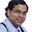 Syed Al-arabi Excellent write up Nati.....................LikeShow more reactions· Reply · 1· August 23 at 11:12pmManageDrMd Akhtaruzzaman Thanks নানা।Like· Reply · August 23 at 11:14pmManageWrite a reply...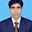 Sheikh Aminul Islam প্রথমেই প্রিয় নায়ক রাজ রাজ্জাকের বিদেহী আত্মার শান্তি কামনা করছি। ছোটবেলায় টিভি'তে ছবি দেখতে দেখতে কেউ মাদুর (বিছানা বা সিট) ছেড়ে উঠে গেলে সাথে সাথেই কেউ না কেউ বলে উঠতো "রাজ্জাক-শাবানা উঠে গেলে পাবা না"। আসলেই তাই। তখন একভাবে এখন আরেকভাবে কিন্তু দুটো অর্থই মিস করা বা মিস হয়ে যাবে। সত্যিই তার অভিনয় দেখলে চরিত্রের অনেক জায়গাতে চোখের পানি ধরে রাখা সম্ভব হতো না। অনেক অনেক ধন্যবাদ স্যার এই জনপ্রিয় নায়কের চিত্রপট তুলে ধরার জন্য। তার কোন 'দল' ছিল না। সমাজের কাছে তিনি ছিলেন একজন সাধারণ মানুষ। তাই তার চলে যাওয়াতে আমার মনে হয় সবারই দু'এক ফোটা চোখের জল পড়েছে। ধন্যবাদ স্যার অসাধারণ সুন্দর লেখারর জন্য।LikeShow more reactions· Reply · 1· August 24 at 7:45amManageDrMd Akhtaruzzaman ধন্যবাদ আমিনুল। আমি আমপর স্মৃতিতে এবং ভালবাসায় যতটা মনে হয়েছে সেটাই তুলে ধরেছি। আমার লেখার মধ্যে কোন মেকি তথ্য নেই।Like· Reply · 1· August 24 at 7:58amManageWrite a reply...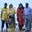 Kamal Talukder বন্ধু ডঃ আখতারুজ্জামান যথার্থ লিখেছে। বাংলা সিনেমার কথা বললে এক নম্বরে যার নাম অতি অবশ্যই আসবে তিনি হলেন সদ্য প্রয়াত নায়করাজ। আমাদের সময়ে দেশের সকল সিনেমা বোদ্ধা একবাক্যে তাঁর সিনেমা শুধু পছন্দই করতো না, যেদিন কোনো সিনেমা হলে নতুন ছবি শুরু হতো সেদিন সিনেমা হলের ধারন ক্ষমতার দুই/তিন গুন মানুষ সিনেমা হলে হুমরি খেয়ে পরতো।
মহানায়কেরএই মহাপ্রয়ানে আমরা সবাই ব্যাথিত, দূঃখিত। মহান আল্লাহ তাঁকে চিরশান্তির স্থান দান করুন।
সুবোধ বালক আখতার লুকিয়ে ছাপিয়ে এতগুলো সিনেমা দেখেছে ভাবতেই অবাক লাগছে। তবে আমি মনে হয় আখতারের চেয়ে একটু সিনিয়র। আমার প্রথম দেখা ছবি ১৯৬৭ সনে রাজা হরিশ চন্দ্র যার একটা অক্ষরও মনে নেই। দ্বিতীয় ছবি ১৯৬৮ সনে বেহুলা যার কাহিনী কিছু কিছু মনে আছে , আর তৃতীয় ছবি ১৯৭৩ সনে বাবলু, আর এরপর অসংখ্য যার মধ্যে নায়করাজ অভিনীত অবুঝ মন, অবাক পৃথিবী, ত্রিরত্ন উল্লেখযোগ্য।
আখতারের এই লেখাটা বিষয়ে শুধু এটাই বলতে চাই -- আখতার যেখানে হাত দেয় সেটাই সুসাহিত্য হয়ে উঠে। চালিয়ে যা দোস্ত।LikeShow more reactions· Reply · 2· August 24 at 9:30pmManageDrMd Akhtaruzzaman তোমার অনেক মেহেরবাণী দোস্ত। তুমি তো এমনিতেই আমার মুরুব্বী। তোমার অবসর গ্রহন আমার কদিন আগে হবে, সুতরাং তোমাকে অনেক বিষয়ে গুরু মানি। তোমার সবচে গুরুপনা হচ্ছে, তোমার বা..শ.. তত্ব। সে কি যে সে গুরুপনা।
সেলাম মুরুব্বীLike· Reply · 1· August 24 at 9:41pmManageWrite a reply...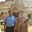 Ramesh Chandra Mandal · Friends with Sukhendu Sekhar Gayen 1978 সালের এসএসসি পরীক্ষা শুরু হয়েছিল 9 ই march ।শেষ হয়েছিল 23 মার্চ।আমিও ওই সালে এসএসসি দিয়েছিলাম ও75% no পেয়েছিলাম। এখন আমি ভারতে।LikeShow more reactions· Reply · 1· August 25 at 8:22amManage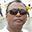 Shaheen Anwar এত কিছুও জান!LikeShow more reactions· Reply · 1· August 25 at 7:47pmManageDrMd Akhtaruzzaman দোস্ত আমি যা জানি, তুমিও আমার থেকে সেটা কম কিছু জানো না। আমার মত তুমিও লিখলে সেটা খারাপ কিছু হবে না।Like· Reply · August 25 at 9:07pmManageWrite a reply...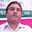 Md Lutfar Rahman Sikder · 35 mutual friends স্যার আপনার লেখা মনোযোগ সহকারে পড়ি। আপনার লেখনি শক্তি অত্যন্ত চমৎকার। আপনি কৃষিবিদদের গর্ব।LikeShow more reactions· Reply · 1· August 25 at 8:31pmManageDrMd Akhtaruzzaman জেনে খুশি হলাম যে তুমি আমার যে তুমি আমার একজন বিদ্গ্ধ পাঠক। বেশি জানা ভাল না, তাতে প্রতি পদে ঈর্ষা আর কুৎসার মুখোমুখি হতে হয়।
কৃষিবিদের গর্ব হয়ে আর কি হলো? দীর্ঘদিন অনেকটা কর্মহীন অবস্থায় সরকারি বেতন নিয়ে যাচ্ছি, ৬৪ নং জেলার একটা অখ্যাত পদে থেকে । আমি তো কাজ করতে চায়, কিন্তু কাজ তো আমাকে চায় না। আমার বর্তমান পদে কাজ করার সুযোগ থাকলেও আর্থিক ও লজিস্টিক সব সাপোর্ট কার্যত শূণ্যের কোঠায়!!Like· Reply · August 25 at 9:13pmBottom of Form